Zgodnie z definicjami określonymi w ustawie z dnia 6 marca 2018 r. Prawo przedsiębiorców (t.j. Dz. U. 2019r., poz. 1292).  Załącznik nr 1 do SIWZ FORMULARZ OFERTOWY OFERTA Zarząd Morskich Portów Szczecin i Świnoujście Spółka Akcyjna  ul. Bytomska 7; 70-603 Szczecin e-mail W postępowaniu o udzielenie zamówienia publicznego prowadzonego w trybie przetargu nieograniczonego zgodnie z ustawą z dnia 29 stycznia 2004 r. Prawo zamówień publicznych na zakup statku pożarniczego dla Zarządu Morskich Portów Szczecin i Świnoujście Spółka AukcyjnaNr referencyjny zamówienia ………A. 	DANE WYKONAWCY: Osoba upoważniona do reprezentacji Wykonawcy/ów i podpisująca ofertę:………………..……………. Wykonawca/Wykonawcy:……………..……………..………………………………………….……….……… ………………………………………………………………………………………………………..…….………  Adres:………………………………………………………………………………………………………..……..……..……..…....…………………………………………………………………………………………………   Osoba odpowiedzialna za kontakty z Zamawiającym:.…………………………………………..……  Dane teleadresowe na które należy przekazywać korespondencję związaną z niniejszym postępowaniem:  faks ………………………………… e-mail ……………………………… adres skrzynki ePUAP ……………………….Adres do korespondencji (jeżeli inny niż adres siedziby): ……………………………………………………….……………………….. ………………………………………………………………………………… Czy wykonawca jest mikroprzedsiębiorstwem bądź małym lub średnim przedsiębiorstwem1?    […] Tak [….] Nie 	OFEROWANY PRZEDMIOT ZAMOWIENIA Oferujemy wykonanie przedmiotu zamówienia, tj. zakup statku pożarniczego dla Zarządu Morskich Portów Szczecin i Świnoujście Spółka AukcyjnaOferujemy udzielenie gwarancji jakości dla przedmiotu zamówienia na okres:	12 miesięcy* 	24 miesiące*- zgodnie z warunkami określnymi w UmowieUWAGA:* - Należy zaznaczyć oferowany okres gwarancji jakości dla przedmiotu zamówienia. W przypadku niezaznaczenia żadnej z opcji lub zaznaczenia więcej niż jednej opcji Zamawiający przyjmie, że Wykonawca oferuje minimalny dopuszczalny okres gwarancji jakości, tj. 12 miesięcyPunktacja w powyższym kryterium jest określona w rozdziale XV pkt 5.5.2 ppkt 2 SIWZW kryterium „Doświadczenie Kierownika Projektu” oświadczam, że Pan/Pani ……………………… (imię i nazwisko) …………………., wyznaczony/a do realizacji zamówienia na stanowisko Kierownika  Projektu, zarządzał kontraktami, przez cały okres budowy, zakończonymi odbiorem:   0 lub 1 wybudowane jednostki z symbolami (Tug i FiFi1) w oznaczeniu klasy *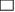  2 lub 3 wybudowane jednostki z symbolami (Tug i FiFi1) w oznaczeniu klasy * 4 lub 5 wybudowanych jednostek z symbolami (Tug i FiFi1) w oznaczeniu klasy * 6 i więcej wybudowanych jednostek z symbolami (Tug i FiFi1) w oznaczeniu klasy *UWAGA:* -   Należy zaznaczyć (wstawiając „x”) prostokąt odpowiadający doświadczeniu, które posiada Kierownik Projektu. Punktacja w powyższym kryterium jest określona w rozdziale XV pkt 5.5.2 ppkt 3 SIWZW przypadku, gdy Wykonawca nie zaznaczy żadnej z opcji lub zaznaczy więcej niż jedną – Zamawiający przyzna 0 pkt Oferujemy uciąg na palu dla statku stanowiącego przedmiot zamówienia:          35T /      40T/        45T/         50T*UWAGA:* - Należy zaznaczyć (wstawiając „x”) oferowany uciąg na palu. W przypadku niezaznaczenia żadnej opcji lub zaznaczenia więcej niż jednej opcji Zamawiający przyjmie, że Wykonawca oferuje minimalny uciąg na palu, tj. 35TPunktacja w powyższym kryterium jest określona w rozdziale XV pkt 5.5.2 ppkt 4 SIWZOferujemy obniżenie zanurzenia statku stanowiącego przedmiot zamówienia, poniżej dopuszczalnego maksymalnego zanurzenia, o:             5cm/          10cm /        15cm/           20cm*UWAGA:* - Należy zaznaczyć (wstawiając „x”) oferowana redukcja zanurzenia statku. W przypadku nie zaznaczenia żadnej opcji lub zaznaczenia kilku opcji Zamawiający przyjmie, że Wykonawca oferuje statek o maksymalnym dopuszczalnym zanurzeniu tj. 4,20 m (420cm) Punktacja w powyższym kryterium jest określona w rozdziale XV pkt 5.5.2 ppkt 5 SIWZ	OFEROWANY PRZEDMIOT ZAMOWIENIA Oferujemy wykonanie przedmiotu zamówienia, tj. zakup statku pożarniczego dla Zarządu Morskich Portów Szczecin i Świnoujście Spółka AukcyjnaOferujemy udzielenie gwarancji jakości dla przedmiotu zamówienia na okres:	12 miesięcy* 	24 miesiące*- zgodnie z warunkami określnymi w UmowieUWAGA:* - Należy zaznaczyć oferowany okres gwarancji jakości dla przedmiotu zamówienia. W przypadku niezaznaczenia żadnej z opcji lub zaznaczenia więcej niż jednej opcji Zamawiający przyjmie, że Wykonawca oferuje minimalny dopuszczalny okres gwarancji jakości, tj. 12 miesięcyPunktacja w powyższym kryterium jest określona w rozdziale XV pkt 5.5.2 ppkt 2 SIWZW kryterium „Doświadczenie Kierownika Projektu” oświadczam, że Pan/Pani ……………………… (imię i nazwisko) …………………., wyznaczony/a do realizacji zamówienia na stanowisko Kierownika  Projektu, zarządzał kontraktami, przez cały okres budowy, zakończonymi odbiorem:   0 lub 1 wybudowane jednostki z symbolami (Tug i FiFi1) w oznaczeniu klasy * 2 lub 3 wybudowane jednostki z symbolami (Tug i FiFi1) w oznaczeniu klasy * 4 lub 5 wybudowanych jednostek z symbolami (Tug i FiFi1) w oznaczeniu klasy * 6 i więcej wybudowanych jednostek z symbolami (Tug i FiFi1) w oznaczeniu klasy *UWAGA:* -   Należy zaznaczyć (wstawiając „x”) prostokąt odpowiadający doświadczeniu, które posiada Kierownik Projektu. Punktacja w powyższym kryterium jest określona w rozdziale XV pkt 5.5.2 ppkt 3 SIWZW przypadku, gdy Wykonawca nie zaznaczy żadnej z opcji lub zaznaczy więcej niż jedną – Zamawiający przyzna 0 pkt Oferujemy uciąg na palu dla statku stanowiącego przedmiot zamówienia:          35T /      40T/        45T/         50T*UWAGA:* - Należy zaznaczyć (wstawiając „x”) oferowany uciąg na palu. W przypadku niezaznaczenia żadnej opcji lub zaznaczenia więcej niż jednej opcji Zamawiający przyjmie, że Wykonawca oferuje minimalny uciąg na palu, tj. 35TPunktacja w powyższym kryterium jest określona w rozdziale XV pkt 5.5.2 ppkt 4 SIWZOferujemy obniżenie zanurzenia statku stanowiącego przedmiot zamówienia, poniżej dopuszczalnego maksymalnego zanurzenia, o:             5cm/          10cm /        15cm/           20cm*UWAGA:* - Należy zaznaczyć (wstawiając „x”) oferowana redukcja zanurzenia statku. W przypadku nie zaznaczenia żadnej opcji lub zaznaczenia kilku opcji Zamawiający przyjmie, że Wykonawca oferuje statek o maksymalnym dopuszczalnym zanurzeniu tj. 4,20 m (420cm) Punktacja w powyższym kryterium jest określona w rozdziale XV pkt 5.5.2 ppkt 5 SIWZC. CENA OFERTOWA: Niniejszym oferujemy realizację przedmiotu zamówienia za CENĘ OFERTOWĄ BRUTTO: ................................................ zł 	* CENA OFERTOWA stanowi całkowite wynagrodzenie Wykonawcy, uwzględniające wszystkie koszty związane z realizacją przedmiotu zamówienia zgodnie z SIWZC. CENA OFERTOWA: Niniejszym oferujemy realizację przedmiotu zamówienia za CENĘ OFERTOWĄ BRUTTO: ................................................ zł 	* CENA OFERTOWA stanowi całkowite wynagrodzenie Wykonawcy, uwzględniające wszystkie koszty związane z realizacją przedmiotu zamówienia zgodnie z SIWZD. 	OŚWIADCZENIA: w cenie naszej oferty zostały uwzględnione wszystkie koszty wykonania przedmiotu zamówienia; zapoznaliśmy się ze Specyfikacją Istotnych Warunków Zamówienia oraz wzorem Umowy i nie wnosimy do nich zastrzeżeń oraz przyjmujemy warunki w nich zawarte; uważamy się za związanych niniejszą ofertą na okres 60 dni licząc od dnia otwarcia ofert (włącznie z tym dniem); akceptujemy, iż zapłata za zrealizowanie zamówienia nastąpi na zasadach opisanych we wzorze umowy; wadium w wysokości ……… PLN (słownie: ……………………………………. złotych), zostało wniesione w dniu ......................................................, w formie: …..……...........................; prosimy o zwrot wadium (wniesionego w pieniądzu), na zasadach określonych w art. 46 ustawy Pzp, na następujący rachunek: .......................................................; nazwa i adres banku………, kod IBAN (IBAN Code) ……………… kod Swift (Swift Code)………….. D. 	OŚWIADCZENIA: w cenie naszej oferty zostały uwzględnione wszystkie koszty wykonania przedmiotu zamówienia; zapoznaliśmy się ze Specyfikacją Istotnych Warunków Zamówienia oraz wzorem Umowy i nie wnosimy do nich zastrzeżeń oraz przyjmujemy warunki w nich zawarte; uważamy się za związanych niniejszą ofertą na okres 60 dni licząc od dnia otwarcia ofert (włącznie z tym dniem); akceptujemy, iż zapłata za zrealizowanie zamówienia nastąpi na zasadach opisanych we wzorze umowy; wadium w wysokości ……… PLN (słownie: ……………………………………. złotych), zostało wniesione w dniu ......................................................, w formie: …..……...........................; prosimy o zwrot wadium (wniesionego w pieniądzu), na zasadach określonych w art. 46 ustawy Pzp, na następujący rachunek: .......................................................; nazwa i adres banku………, kod IBAN (IBAN Code) ……………… kod Swift (Swift Code)………….. ZOBOWIĄZANIA W PRZYPADKU PRZYZNANIA ZAMÓWIENIA: zobowiązujemy się do zawarcia umowy w miejscu i terminie wyznaczonym przez Zamawiającego; zobowiązujemy się do wniesienia najpóźniej w dniu zawarcia umowy zabezpieczenia należytego wykonania umowy w wysokości 5% ceny ofertowej brutto; osobą upoważnioną do kontaktów z Zamawiającym w sprawach dotyczących realizacji umowy jest ..................................................................................................................................... 
e-mail: ………...…………..……....….tel./fax: ...................................................………….. ZOBOWIĄZANIA W PRZYPADKU PRZYZNANIA ZAMÓWIENIA: zobowiązujemy się do zawarcia umowy w miejscu i terminie wyznaczonym przez Zamawiającego; zobowiązujemy się do wniesienia najpóźniej w dniu zawarcia umowy zabezpieczenia należytego wykonania umowy w wysokości 5% ceny ofertowej brutto; osobą upoważnioną do kontaktów z Zamawiającym w sprawach dotyczących realizacji umowy jest ..................................................................................................................................... 
e-mail: ………...…………..……....….tel./fax: ...................................................………….. PODWYKONAWCY: Podwykonawcom zamierzam powierzyć poniższe części zamówienia (jeżeli jest to wiadome, należy podać również dane proponowanych podwykonawców) ......................................................................................................................................................... ......................................................................................................................................................... PODWYKONAWCY: Podwykonawcom zamierzam powierzyć poniższe części zamówienia (jeżeli jest to wiadome, należy podać również dane proponowanych podwykonawców) ......................................................................................................................................................... ......................................................................................................................................................... G. Oświadczenie Wykonawcy w zakresie wypełnienia obowiązków informacyjnych przewidzianych w art. 13 lub art. 14 RODOOświadczam, że wypełniłem obowiązki informacyjne przewidziane w art. 13 lub art. 14 RODO1) wobec osób fizycznych, od których dane osobowe bezpośrednio lub pośrednio pozyskałem w celu ubiegania się o udzielenie zamówienia publicznego w niniejszym postępowaniu*1) rozporządzenie Parlamentu Europejskiego i Rady (UE) 2016/679 z dnia 27 kwietnia 2016 r. w sprawie ochrony osób fizycznych w związku z przetwarzaniem danych osobowych i w sprawie swobodnego przepływu takich danych oraz uchylenia dyrektywy 95/46/WE (ogólne rozporządzenie o ochronie danych) (Dz. Urz. UE L 119 z 04.05.2016, str. 1). * W przypadku, gdy wykonawca nie przekazuje danych osobowych innych niż bezpośrednio jego dotyczących lub zachodzi wyłączenie stosowania obowiązku informacyjnego, stosownie do art. 13 ust. 4 lub art. 14 ust. 5 RODO treści oświadczenia wykonawca nie składa (usunięcie treści oświadczenia np. przez jego wykreślenie)G. Oświadczenie Wykonawcy w zakresie wypełnienia obowiązków informacyjnych przewidzianych w art. 13 lub art. 14 RODOOświadczam, że wypełniłem obowiązki informacyjne przewidziane w art. 13 lub art. 14 RODO1) wobec osób fizycznych, od których dane osobowe bezpośrednio lub pośrednio pozyskałem w celu ubiegania się o udzielenie zamówienia publicznego w niniejszym postępowaniu*1) rozporządzenie Parlamentu Europejskiego i Rady (UE) 2016/679 z dnia 27 kwietnia 2016 r. w sprawie ochrony osób fizycznych w związku z przetwarzaniem danych osobowych i w sprawie swobodnego przepływu takich danych oraz uchylenia dyrektywy 95/46/WE (ogólne rozporządzenie o ochronie danych) (Dz. Urz. UE L 119 z 04.05.2016, str. 1). * W przypadku, gdy wykonawca nie przekazuje danych osobowych innych niż bezpośrednio jego dotyczących lub zachodzi wyłączenie stosowania obowiązku informacyjnego, stosownie do art. 13 ust. 4 lub art. 14 ust. 5 RODO treści oświadczenia wykonawca nie składa (usunięcie treści oświadczenia np. przez jego wykreślenie)ZAŁĄCZNIKI: Integralną część oferty stanowią następujące dokumenty: Formularz jednolitego europejskiego dokumentu zamówienia (JEDZ); ……………………………………………………………………………………………………………………………………………………………………………………………………………………………… Oferta została złożona na .............. kolejno ponumerowanych stronach. ZAŁĄCZNIKI: Integralną część oferty stanowią następujące dokumenty: Formularz jednolitego europejskiego dokumentu zamówienia (JEDZ); ……………………………………………………………………………………………………………………………………………………………………………………………………………………………… Oferta została złożona na .............. kolejno ponumerowanych stronach. ……………………………………Miejscowość / DataDokument powinien być podpisany kwalifikowanym podpisem elektronicznym przez osoby upoważnione do reprezentowania Wykonawcy